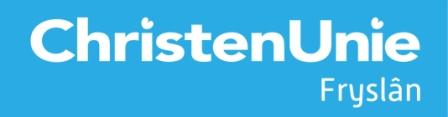 In te vullen door de griffiermotie nr.paraafAgendapuntMOTIE, ex artikel 29 Reglement van ordeMOTIE, ex artikel 29 Reglement van ordeStatenvergadering18 februari 2015AgendapuntCompensatie muizenschadeDe Staten, in vergadering bijeen op 18 februari 2015gehoord hebbende de beraadslaging;Constaterende datop graslandpercelen in het zuidwesten van Fryslân momenteel sprake is van aanzienlijke schade die kan worden toegeschreven aan de veldmuis;er  inmiddels ca. 12.000 hectare zodanig is aangetast dat de schade waarneembaar is met satellietbeelden;LTO bericht dat de omvang van de schade rond de € 70 miljoen bedraagt;Overwegende dat:de schade voor individuele gevallen tot meer dan € 100.000,- op kan lopen;hiermee de toekomst van bedrijven ernstig onder druk kan komen te staan;de geprognosticeerde kosten de financiële draagkracht van provincie en Faunafonds ver te boven gaat;het ook een Rijksverantwoordelijkheid is om met een oplossing voor deze problematiek te komen, voor zover het gaat om inkomstenderving welke het normale bedrijfsrisico te boven gaan;snelheid geboden is en voorkomen moet worden dat het Rijk en de Provincie naar elkaar wijzen;een provinciale financiële reservering een opmaat kan zijn voor cofinanciering vanuit het Rijk;De Staten, in vergadering bijeen op 18 februari 2015gehoord hebbende de beraadslaging;Constaterende datop graslandpercelen in het zuidwesten van Fryslân momenteel sprake is van aanzienlijke schade die kan worden toegeschreven aan de veldmuis;er  inmiddels ca. 12.000 hectare zodanig is aangetast dat de schade waarneembaar is met satellietbeelden;LTO bericht dat de omvang van de schade rond de € 70 miljoen bedraagt;Overwegende dat:de schade voor individuele gevallen tot meer dan € 100.000,- op kan lopen;hiermee de toekomst van bedrijven ernstig onder druk kan komen te staan;de geprognosticeerde kosten de financiële draagkracht van provincie en Faunafonds ver te boven gaat;het ook een Rijksverantwoordelijkheid is om met een oplossing voor deze problematiek te komen, voor zover het gaat om inkomstenderving welke het normale bedrijfsrisico te boven gaan;snelheid geboden is en voorkomen moet worden dat het Rijk en de Provincie naar elkaar wijzen;een provinciale financiële reservering een opmaat kan zijn voor cofinanciering vanuit het Rijk;Verzoeken de gedeputeerde;in kaart te brengen hoeveel ‘schrijnende gevallen’ er zijn, waarbij financiële problemen aantoonbaar zijn toe te schrijven aan muizenschade;hiervoor, onder voorbehoud van cofinanciering vanuit het Rijk, financiële middelen te reserveren ter compensatie;met het Rijk in overleg te gaan over haar financiële bijdrage;de Staten binnen drie weken te informeren over het resultaat van deze besprekingen;Verzoeken de gedeputeerde;in kaart te brengen hoeveel ‘schrijnende gevallen’ er zijn, waarbij financiële problemen aantoonbaar zijn toe te schrijven aan muizenschade;hiervoor, onder voorbehoud van cofinanciering vanuit het Rijk, financiële middelen te reserveren ter compensatie;met het Rijk in overleg te gaan over haar financiële bijdrage;de Staten binnen drie weken te informeren over het resultaat van deze besprekingen;en gaan over tot de orde van de dagen gaan over tot de orde van de dagIndiener(s)(fractie / naam / handtekening)ChristenUnie, Anja Haga